Solar System DrawingDraw all planets, moons and orbits.Title the page “The Solar System”.Color Everything!Make sure that the following objects are all on your drawing.SunMercuryVenusEarthThe MoonMarsPhobosDeimosThe Asteroid BeltCeresJupiterIoCallistoGanymedeEuropaSaturnTitanUranusEpsilonUmbrielNeptuneTritonPlutoCharonKuiper Belt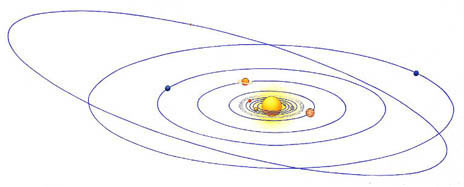 Solar System DrawingDraw all planets, moons and orbits.Title the page “The Solar System”.Color Everything!Make sure that the following objects are all on your drawing.SunMercuryVenusEarthThe MoonMarsPhobosDeimosThe Asteroid BeltCeresJupiterIoCallistoGanymedeEuropaSaturnTitanUranusEpsilonUmbrielNeptuneTritonPlutoCharonKuiper BeltSolar System DrawingDraw all planets, moons and orbits.Title the page “The Solar System”.Color Everything!Make sure that the following objects are all on your drawing.SunMercuryVenusEarthThe MoonMarsPhobosDeimosThe Asteroid BeltCeresJupiterIoCallistoGanymedeEuropaSaturnTitanUranusEpsilonUmbrielNeptuneTritonPlutoCharonKuiper Belt